Madame, Monsieur,1	J'ai l'honneur de vous inviter à l'atelier UIT "Améliorer la sécurité des protocoles de signalisation", qui aura lieu de manière virtuelle le 29 novembre 2021, de 13 h 00 à 17 h 00 CET, heure de Genève. Cette manifestation sera suivie de la réunion de la Commission d'études 11 de l'UIT-T, qui se tiendra sous forme virtuelle du 1er au 10 décembre 2021.2	Au cours des dix dernières années, la progression galopante de l'Internet dans divers secteurs de l'économie mondiale a renforcé le lien entre les réseaux de télécommunication traditionnels et l'infrastructure associée et les différents secteurs.3	L'infrastructure TIC existante, dont la conception ne tient pas compte de la possible influence de l'Internet, fait l'objet d'attaques qui n'ont pas été anticipées.4	Ces attaques sont aujourd'hui une des grandes priorités pour différentes parties prenantes, en particulier pour les institutions financières et les opérateurs.5	Pour faire face à ces vulnérabilités, il est nécessaire de mettre en place des mesures de sécurité sur les protocoles existants et futurs. La CE 11 de l'UIT-T élabore actuellement un ensemble de normes sur cette question, notamment l'architecture et les exigences de signalisation pour l'interconnexion entre entités de réseau de confiance à l'appui des réseaux existants ou nouveaux. En outre, la CE 11 de l'UIT-T se concentre sur la définition d'algorithmes permettant de vérifier les certificats numériques destinés à être intégrés dans différents protocoles en utilisant la passerelle de sécurité du système de signalisation (SSGW), qui valide les signatures des certificats des autres opérateurs, et en autorisant ou bloquant les paquets de signalisation. Cette solution pourrait aider les institutions financières à établir une connexion de confiance avec leurs clients.6	L'objectif de cet atelier est donc d'échanger des points de vue sur les différentes mesures propres à faire face aux vulnérabilités des réseaux, services et protocoles existants. La séance de réflexion portera sur la possible manière de procéder pour renforcer les mécanismes de sécurité des différents protocoles. Elle sera en outre l'occasion de se demander s'il est nécessaire de normaliser le processus de vérification de l'identité d'une partie demandant un certificat, le processus d'émission de ce certificat par une autorité de confiance de certification de la signalisation (TSCA) et la transmission du certificat émis aux opérateurs. Enfin et surtout, cette séance de réflexion portera également sur la possibilité d'utiliser le processus d'émission existant Appellation globale (GT) pour ce faire.7	La participation à l'atelier est ouverte aux États Membres, aux Membres de Secteur, aux Associés de l'UIT et aux établissements universitaires participant aux travaux de l'UIT, ainsi qu'à toute personne issue d'un pays Membre de l'UIT qui souhaite contribuer aux travaux. Il peut s'agir de personnes qui sont aussi membres d'organisations internationales, régionales ou nationales, ou de parties prenantes intéressées, notamment d'opérateurs de télécommunication, de régulateurs, d'organisations de normalisation ou d'institutions financières. La participation à l'atelier est gratuite et aucune bourse ne sera accordée. L'atelier se tiendra sous forme entièrement virtuelle et en anglais seulement.8	Toutes les informations utiles concernant cet atelier, notamment le projet de programme, les intervenants, le lien pour la connexion à distance et les modalités d'inscription, seront disponibles sur le site web de la manifestation, à l'adresse https://itu.int/go/WS-SSP. Ce site web sera actualisé périodiquement, à mesure que parviendront des informations nouvelles ou modifiées. Les participants sont priés de le consulter régulièrement pour prendre connaissance des dernières informations.Veuillez agréer, Madame, Monsieur, l'assurance de ma haute considération.Chaesub Lee
Directeur du Bureau de la normalisation 
des télécommunications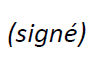 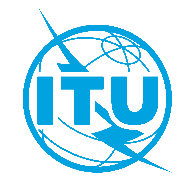 Union internationale des télécommunicationsBureau de la Normalisation des TélécommunicationsUnion internationale des télécommunicationsBureau de la Normalisation des TélécommunicationsUnion internationale des télécommunicationsBureau de la Normalisation des TélécommunicationsGenève, le 11 octobre 2021Genève, le 11 octobre 2021Genève, le 11 octobre 2021Réf.:Circulaire TSB 349Manifestations du TSB/DACirculaire TSB 349Manifestations du TSB/DACirculaire TSB 349Manifestations du TSB/DA-	Aux Administrations des États Membres de l'Union;-	Aux Membres du Secteur UIT-T;-	Aux Associés de l'UIT-T;-	Aux établissements universitaires participant aux travaux de l'UIT-	Aux Administrations des États Membres de l'Union;-	Aux Membres du Secteur UIT-T;-	Aux Associés de l'UIT-T;-	Aux établissements universitaires participant aux travaux de l'UIT-	Aux Administrations des États Membres de l'Union;-	Aux Membres du Secteur UIT-T;-	Aux Associés de l'UIT-T;-	Aux établissements universitaires participant aux travaux de l'UITContact:Denis ANDREEVDenis ANDREEVDenis ANDREEV-	Aux Administrations des États Membres de l'Union;-	Aux Membres du Secteur UIT-T;-	Aux Associés de l'UIT-T;-	Aux établissements universitaires participant aux travaux de l'UIT-	Aux Administrations des États Membres de l'Union;-	Aux Membres du Secteur UIT-T;-	Aux Associés de l'UIT-T;-	Aux établissements universitaires participant aux travaux de l'UIT-	Aux Administrations des États Membres de l'Union;-	Aux Membres du Secteur UIT-T;-	Aux Associés de l'UIT-T;-	Aux établissements universitaires participant aux travaux de l'UITTél.:+41 22 730 5780+41 22 730 5780+41 22 730 5780-	Aux Administrations des États Membres de l'Union;-	Aux Membres du Secteur UIT-T;-	Aux Associés de l'UIT-T;-	Aux établissements universitaires participant aux travaux de l'UIT-	Aux Administrations des États Membres de l'Union;-	Aux Membres du Secteur UIT-T;-	Aux Associés de l'UIT-T;-	Aux établissements universitaires participant aux travaux de l'UIT-	Aux Administrations des États Membres de l'Union;-	Aux Membres du Secteur UIT-T;-	Aux Associés de l'UIT-T;-	Aux établissements universitaires participant aux travaux de l'UITFax:+41 22 730 5853+41 22 730 5853+41 22 730 5853-	Aux Administrations des États Membres de l'Union;-	Aux Membres du Secteur UIT-T;-	Aux Associés de l'UIT-T;-	Aux établissements universitaires participant aux travaux de l'UIT-	Aux Administrations des États Membres de l'Union;-	Aux Membres du Secteur UIT-T;-	Aux Associés de l'UIT-T;-	Aux établissements universitaires participant aux travaux de l'UIT-	Aux Administrations des États Membres de l'Union;-	Aux Membres du Secteur UIT-T;-	Aux Associés de l'UIT-T;-	Aux établissements universitaires participant aux travaux de l'UITE-mail:tsbevents@itu.inttsbevents@itu.inttsbevents@itu.intCopie:-	Aux Présidents et Vice-Présidents des Commissions d'études de l'UIT-T;-	À la Directrice du Bureau de développement des télécommunications;-	Au Directeur du Bureau des radiocommunicationsCopie:-	Aux Présidents et Vice-Présidents des Commissions d'études de l'UIT-T;-	À la Directrice du Bureau de développement des télécommunications;-	Au Directeur du Bureau des radiocommunicationsCopie:-	Aux Présidents et Vice-Présidents des Commissions d'études de l'UIT-T;-	À la Directrice du Bureau de développement des télécommunications;-	Au Directeur du Bureau des radiocommunicationsObjet:Atelier de l'UIT "Améliorer la sécurité des protocoles de signalisation"
(atelier entièrement virtuel, 29 novembre 2021)Atelier de l'UIT "Améliorer la sécurité des protocoles de signalisation"
(atelier entièrement virtuel, 29 novembre 2021)Atelier de l'UIT "Améliorer la sécurité des protocoles de signalisation"
(atelier entièrement virtuel, 29 novembre 2021)Atelier de l'UIT "Améliorer la sécurité des protocoles de signalisation"
(atelier entièrement virtuel, 29 novembre 2021)Atelier de l'UIT "Améliorer la sécurité des protocoles de signalisation"
(atelier entièrement virtuel, 29 novembre 2021)